Ortsausschuss Höxter-Ovenhausen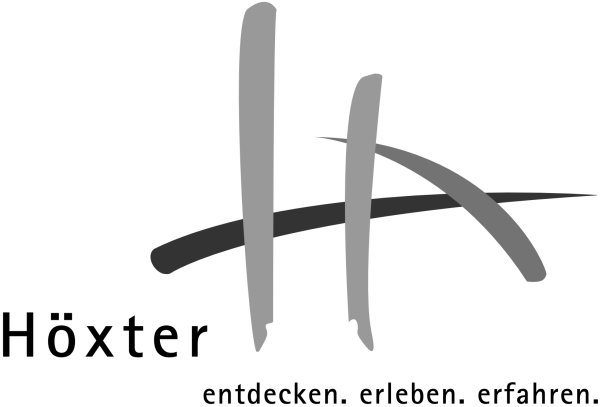 Der VorsitzendeHöxter, den 31. Mai 2019An dieMitglieder des Ortsausschusses Höxter-Ovenhausender Stadt HöxterEinladungHiermit lade ich zur nächsten Sitzung der X. Wahlperiode amMittwoch, dem 12.06.2019, 19:00 Uhr,Pfarrheim Ovenhausen, 
Bosseborner Straße 1, 37671 Höxter,im Benehmen mit dem Bürgermeister mit folgender Tagesordnung ein:Öffentlicher TeilNichtöffentlicher Teil1.Berichte des Bürgermeisters2.Bericht über die Erledigung von Anfragen und Beschlüssen3.Bebauungsplan Nr. 12/1 „Auf den Birkenstämmen“
Wohngebiet beiderseits der Flurstraße
2. Änderung
Bebauungsplan der Innenentwicklung

a) Vorstellung der Änderungsabsicht
b) Aufstellungsbeschluss nach § 2 Abs. 1 in Verbindung mit § 1 Abs. 8 BauGB
   (Beschlussempfehlung für den Planungsausschuss)
c) Beschluss zur Durchführung der frühzeitigen Öffentlichkeitsbeteiligung nach § 3 Abs. 1 BauGB4.Errichtung eines Mobilfunkmastes auf dem Grundstück des Schießstandes an der L 755
Grundstück Gemarkung Ovenhausen, Flur 11, Flurstück 245.Antrag der Mitglieder der CDU im Ortsausschuss Höxter-Ovenhausen auf verkehrssichernde Maßnahmen L 755 und L 890 (Zebrastreifen i.H. Schuhhaus Kleine, Geschwindigkeitswarnanlage Ortsausgang Richtung Bosseborn)6.Ertüchtigung Spielplatz Redegeldstraße im Rahmen einer Anliegerinitiative7.Verwendung der Bauunterhaltungsmittel zur Förderung der Ortschaftsinitiative
Rückzahlung an Lütmarsen8.Vorstellung Sanierung Sportplatz Ovenhausen durch TuS9.Bericht Ortsheimatpfleger10.Verabschiedung Ortsheimatpfleger11.Fragen der Ausschussmitglieder12.Fragen der Einwohner13.Berichte des Bürgermeisters14.Pachtangelegenheit
Antrag auf Anpachtung eines Grundstücks für den Radsport15.Fragen der Ausschussmitgliedergez. Günther LudwigVorsitzenderbegl.:	Sabine Hasenbein	Betreuerin und Schriftführerin